	Climate Change Unit Test Review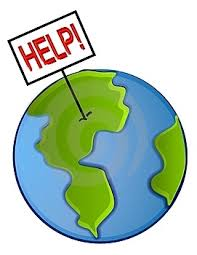 Test Date: 						Lesson # 1 – Weather & ClimateWeather vs. climate4 factors that affect climateSolar radiation vs. thermal energy3 layers of the biosphere and how they interactInterpreting climatographsLesson # 2 – Heat Transfer & The Natural Greenhouse EffectHow a greenhouse worksInsolation & net radiation budgetNatural greenhouse effect & natural greenhouse gasesAlbedoRadiation, conduction, convectionEnergy transfer in the atmosphere (Coriolis effect, winds vs. jet streams)Energy transfer in the hydrosphere (water cycle, ocean currents)Who owns the Arctic? (pg. 286)Chapter 7 Review – pg. 292 – 293 # 2, 4, 5, 7, 8, 11, 12, 16, 19-21, 28, 36Lesson # 3 – Anthropogenic Greenhouse EffectTree ringsGreenland ice core projectGlobal warming potential & persistence of 3 greenhouse gasesAnthropogenic vs. natural greenhouse effectSources of 3 greenhouse gasesCarbon source vs. carbon sinkGlobal warming vs. climate changeHuman activities that contribute to climate changeLesson # 4 – Physical Effects of Climate ChangeClimate change effects on the atmosphere (heat waves, droughts, wildfires, storms, floods)Climate change effects on the hydrosphere (melting ice, ocean warming, changing ocean currents)Climate change effects on wildlife (range shifts, threatened species, organisms that benefit)Lesson # 5 – Social and Economic Effects of Climate ChangeProduction, Distribution, Consumption – how can we reduce their impact on climate change?Societal effects (food, drinkable water, infrastructure breakdown, disease, population displacement)G8 countries vs. developing countries and how climate change effects eachPositive feedback loops & climate change examplesPositive effects of climate change in OntarioChapter 8 Review – pg. 332-333 # 1, 2, 4, 6-9, 12, 14, 16-18, 20, 22, 26-29Lesson # 6 – The Future of Climate ChangeComputer models and confidence levelsImpact of aerosol pollutionUNFCCC and Kyoto/Copenhagen AccordEmission-reduction creditsOntario’s Go Green initiativeLesson # 7 – Action on Climate ChangeMitigationRenewable resourcesReducing electricity & fossil fuel consumptionCarbon sequestrationCarbon offsets, carbon trading, carbon taxesAdapting to climate change (pg. 355)Human volcano (pg. 361)Chapter 9 Review – pg. 362 – 363 # 1-6, 9, 10, 12-19, 21, 25, 26More Practice: Unit Review – pg. 368-373 # 3, 18, 19, 22, 25, 26, 31, 35, 38, 41, 43, 44, 54, 55, 57